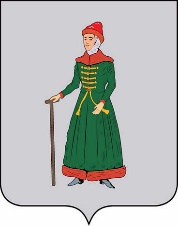 АДМИНИСТРАЦИЯСТАРИЦКОГО МУНИЦИПАЛЬНОГО ОКРУГАТВЕРСКОЙ  ОБЛАСТИПОСТАНОВЛЕНИЕ24.01.2023                                             г. Старица                                                 №  25О жилищной комиссии Администрации Старицкогомуниципального округа Тверской областиВ соответствии с Жилищным кодексом Российской Федерации, Федеральным законом Российской Федерации от 06.10.2003 № 131-ФЗ «Об общих принципах организации местного самоуправления в Российской Федерации», Уставом Старицкого муниципального округа Тверской области, Администрация Старицкого муниципального округа Тверской области ПОСТАНОВЛЯЕТ:1. Создать жилищную комиссию Администрации Старицкого муниципального округа Тверской области.2. Утвердить  Положение  о жилищной комиссии Администрации  Старицкого муниципального округа  Тверской области (Приложение 1).3. Утвердить состав жилищной комиссии Администрации Старицкого муниципального округа  Тверской области (Приложение 2). 4. Признать утратившими силу:постановление  главы администрации  города Старица  Старицкого района Тверской области от 24.10.2007 № 60 «О жилищной комиссии  по рассмотрению  заявлений в целях принятия на учет граждан, нуждающихся в жилых помещениях, предоставляемых по договорам социального найма»;постановление администрации  города Старица  от 27.02.2009 № 15 «О внесении изменений в постановление  главы администрации г. Старица от 24.10.2007 № 60 «О жилищной комиссии                        по рассмотрению  заявлений в целях принятия на учет граждан, нуждающихся в жилых помещениях, предоставляемых по договорам социального найма»;постановление администрации  города Старица от 29.04.2009 № 35 «О внесении изменений в постановление главы администрации  г. Старица от 24.10.2007 № 60«О жилищной комиссии  по рассмотрению  заявлений в целях принятия на учет граждан, нуждающихся в жилых помещениях, предоставляемых по договорам социального найма»;постановление администрации  города Старица от 09.07.2009 № 81 «О внесении изменений в постановление главы администрации  г. Старица от 24.10.2007 № 60«О жилищной комиссии  по рассмотрению  заявлений в целях принятия на учет граждан, нуждающихся в жилых помещениях, предоставляемых по договорам социального найма»;постановление администрации  города Старица от 14.07.2009 № 88 «О внесении изменений в постановление главы администрации  г. Старица от 24.10.2007 № 60«О жилищной комиссии  по рассмотрению  заявлений в целях принятия на учет граждан, нуждающихся в жилых помещениях, предоставляемых по договорам социального найма»;постановление администрации  города Старица от 14.10.2009 № 133 «О внесении изменений в постановление главы администрации  г. Старица от 24.10.2007 № 60 «О жилищной комиссии  по рассмотрению  заявлений в целях принятия на учет граждан, нуждающихся в жилых помещениях, предоставляемых по договорам социального найма»;постановление администрации  города Старица от 23.06.2010 № 60 «О внесении изменений в постановление главы администрации  г. Старица от 24.10.2007 № 60«О жилищной комиссии                  по рассмотрению  заявлений в целях принятия на учет граждан, нуждающихся в жилых помещениях, предоставляемых по договорам социального найма»;постановление администрации  города Старица от 08.07.2010 № 74 «О внесении изменений в постановление главы администрации  г. Старица от 24.10.2007 № 60«О жилищной комиссии                  по рассмотрению  заявлений в целях принятия на учет граждан, нуждающихся в жилых помещениях, предоставляемых по договорам социального найма»;постановление администрации  города Старица от 11.07.2012 № 110/1 «О внесении изменений в постановление главы администрации  г. Старица от 24.10.2007 № 60 «О жилищной комиссии  по рассмотрению  заявлений в целях принятия на учет граждан, нуждающихся в жилых помещениях, предоставляемых по договорам социального найма».5. Контроль за исполнением настоящего постановления возложить на заместителя Главы Администрации Старицкого муниципального округа Тверской области А.Ю. Капитонова.6. Настоящее постановление вступает в силу со дня его подписания, подлежит размещению на официальном сайте Администрации  Старицкого муниципального округа Тверской области                      в информационно-коммуникационной сети Интернет.Положение 
о жилищной комиссии Администрации Старицкого муниципального округа Тверской области1. Общие положения1.1. Жилищная комиссия Администрации Старицкого муниципального округа Тверской области (далее - Комиссия) создана в целях рассмотрения заявлений граждан о признании их малоимущими в целях принятия на учет в качестве нуждающихся в жилых помещениях, предоставляемых по договорам социального найма из муниципального жилого фонда; о принятии на учет в качестве нуждающихся в жилых помещениях иных категорий граждан, по основаниям, установленным федеральными законами и законами Тверской области; признания граждан участниками жилищных программ, а также решения вопросов переселения граждан из аварийного жилищного фонда и других вопросов в сфере жилищных отношений.1.2. В своей деятельности Комиссия руководствуется Конституцией Российской Федерации, Жилищным кодексом Российской Федерации, Гражданским кодексом Российской Федерации, Семейным кодексом Российской Федерации, федеральными законами, Указами Президента Российской Федерации, законами и нормативными актами Тверской области, распорядительными документами Губернатора Тверской области, Уставом Старицкого муниципального округа Тверской области, решениями Думы Старицкого муниципального округа Тверской области, постановлениями и распоряжениями Администрации Старицкого муниципального округа Тверской области, настоящим Положением и иными нормативно-правовыми актами применительно к осуществлению деятельности Комиссии. 1.3. Состав Комиссии утверждается постановлением Администрации Старицкого муниципального округа Тверской области.2. Полномочия КомиссииК полномочиям Комиссии относится:2.1. рассмотрение заявлений граждан, а также представленных ими документов, необходимых для принятия решения: - о признания граждан малоимущими, в целях постановки на учет в качестве нуждающихся в жилых помещениях, предоставляемых по договорам социального найма                           из муниципального жилищного фонда, - о признании граждан нуждающимися в жилых помещениях, предоставляемых по договорам социального найма;2.2. рассмотрение заявлений о признании нуждающимися иных категорий граждан, по основаниям, установленным федеральными законами и законами Тверской области, о включении граждан, состоящих на жилищном учете в отдельные списки граждан, относящихся                                        к определенным категориям, установленным законодательством Российской Федерации;2.3. рассмотрение заявлений граждан о признании нуждающимися и включении в состав участников жилищных программ, реализуемых в рамках федеральных законов и законов Тверской области; 2.4. рассмотрение документов, предоставляемых в Комиссию, проверка содержащихся                 в них сведений;2.5. принятие на учет граждан, нуждающихся в жилых помещениях и снятие с учета                         в соответствии с действующим жилищным законодательством; 2.6. проведение проверки жилищных условий граждан, нуждающихся в улучшении жилищных условий;2.7. рассмотрение заявлений граждан о предоставлении жилых помещений фонда социального использования, фонда коммерческого использования, специализированного жилищного фонда, за исключением  жилых помещений  для детей-сирот и детей, оставшихся без попечения  родителей, лиц из числа детей-сирот и детей, оставшихся без попечения родителей;2.8. отселение граждан из домов, признанных аварийными и подлежащими сносу; 2.9. обмен жилыми помещениями, предоставленными по договору социального найма между нанимателями;2.10. предоставление освободившихся жилых помещений в коммунальных квартирах;2.11. проведение перерегистрации граждан, вставших на учет в качестве нуждающихся                    в жилых помещениях, предоставляемых по договору социального найма;2.12. внеочередное предоставление гражданам освободившихся жилых помещений муниципального жилого фонда в соответствии с действующим законодательством;2.13. внесение изменений в учетное дело граждан, состоящих на учете в качестве нуждающихся в жилых помещениях.2.14. рассмотрение иных вопросов, относящиеся к жилищной сфере, в соответствии                          с действующим законодательством Российской Федерации Тверской области.3. Права КомиссииКомиссия имеет право:3.1. направлять официальные запросы в органы государственной власти или ходатайствовать перед органами государственной власти об организации запросов                                       в государственные внебюджетные фонды, налоговые органы, органы, осуществляющие государственную регистрацию прав на недвижимое имущество и сделок с ним, органы и учреждения федеральной государственной службы занятости населения, правоохранительные органы, органы местного самоуправления, другие органы и организации об истребовании документов, необходимых для решения вопросов, рассматриваемых Комиссией в пределах ее компетенции;3.2. принимать участие в рассмотрении писем, жалоб и обращений граждан по вопросам постановки их на учет в качестве нуждающихся в улучшении жилищных условий и предоставлении жилых помещений;3.3. приглашать для участия в рассмотрении вопросов представителей органов исполнительной власти Тверской области, органов местного самоуправления, специалистов и экспертов, а также представителей иных организаций.4. Организация деятельности комиссии4.1. Основной формой работы Комиссии являются заседания, которые проводятся по мере необходимости.4.2. Заседание Комиссии считается правомочным, если на нем присутствует не менее половины членов Комиссии. 4.3. Решение Комиссии считается принятым, если за него проголосовало не менее половины присутствующих на заседании. 4.4. Решения принимаются простым большинством голосов присутствующих членов Комиссии. При равенстве голосов голос председателя Комиссии является решающим.4.5. При голосовании каждый член Комиссии имеет один голос. Голосование осуществляется открыто. Принятие решения членами Комиссии путем проведения заочного голосования, а также делегирование ими своих полномочий иным лицам не допускается.4.6. Решение Комиссии оформляется протоколом, который подписывается председателем, заместителем председателя и членами жилищной комиссии Администрации Старицкого муниципального округа Тверской области.4.7. Решения Комиссии носят рекомендательный характер и являются основанием для издания правовых актов Администрации Старицкого муниципального округа Тверской области. 4.8. Руководство деятельностью Комиссии осуществляет председатель.4.9. Председатель Комиссии:- осуществляет общее руководство работой Комиссии и обеспечивает выполнение настоящего Положения; -определяет порядок и сроки проведения заседаний;-устанавливает дату и время проведения заседаний;-открывает и ведет заседание Комиссии, объявляет заседание Комиссии правомочным или выносит решение о его переносе из-за отсутствия кворума;- руководит деятельностью Комиссии;- несет персональную ответственность за достоверность документов и результаты работы Комиссии;-представляет интересы жилищной комиссии в различных инстанциях в соответствии                      с действующим законодательством.4.10. Заместитель председателя Комиссии выполняет обязанности председателя Комиссии, предусмотренные п.п.4.9 п. 4 настоящего постановления в случае его отсутствия. 4.11. Члены Комиссии:- знакомятся со всеми представленными на рассмотрение документами и сведениями;-выступают по вопросам повестки дня на заседаниях Комиссии;-имеют право письменно изложить свое особое мнение, которое прилагается к протоколу заседания Комиссии.4.12. Секретарь Комиссии:-уведомляет членов Комиссии о дате, времени и месте проведения заседания,- осуществляет подготовку заседаний Комиссии, включая оформление и рассылку необходимых документов, информирование членов Комиссии по всем вопросам организационного характера, в том числе извещает лиц, принимающих участие в работе Комиссии, о времени и месте проведения заседаний;- производит подготовку документов для рассмотрения Комиссией; - ведет протокол заседания Комиссии, подписывает выписки из протокола заседания Комиссии; -осуществляет делопроизводство Комиссии в соответствии с требованиями жилищного законодательства; 4.13. В протоколе заседания Комиссии указываются:-дата и номер протокола;-присутствующие члены Комиссии;-повестка дня и принятое решение;-количество голосовавших "за", "против" и воздержавшихся;-особое мнение членов Комиссии по конкретным рассматриваемым вопросам.5. Ответственность комиссииЗа неисполнение своих полномочий Комиссия несет ответственность в соответствии                      с действующим законодательством Российской Федерации.Состав жилищной комиссии Администрации Старицкого муниципального округаТверской областиПредседатель комиссии: Капитонов Алексей Юрьевич - заместитель Главы Администрации Старицкого    муниципального округа Тверской области;Заместитель председателя комиссии:Рыжкова Марина Анатольевна - заместитель Главы Администрации Старицкого    муниципального округа Тверской области;Секретарь комиссии: Калиткина Светлана Борисовна - главный специалист отдела ЖКХ и  жилищной политики Администрации Старицкого муниципального округа Тверской области;Члены комиссии: Кузубов Андрей Алексеевич -  управляющий делами Администрации Старицкого муниципального округ Тверской области;Цыбина Ирина Владимировна – председатель Комитета по управлению имуществом Администрации Старицкого муниципального округа Тверской области;Мурычева Оксана Владиславовна -  заведующий отделом ЖКХ и жилищной политики Администрации  Старицкого муниципального округа Тверской области;Каленская Оксана Юрьевна -  ведущий специалист, юрист  юридического отдела Администрации Старицкого муниципального округа Тверской области;Соколова Людмила Владимировна - директор ГКУ ТО «Центр социальной поддержки населения» Старицкого муниципального округа Тверской области (по согласованию).Глава Старицкого муниципального округа С.Ю. ЖуравлёвПриложение 1к постановлению Администрации Старицкого муниципального округаТверской области от 24.01.2023  № 25Приложение 2к постановлению Администрации Старицкого муниципального округаТверской области от  24.01.2023  № 25